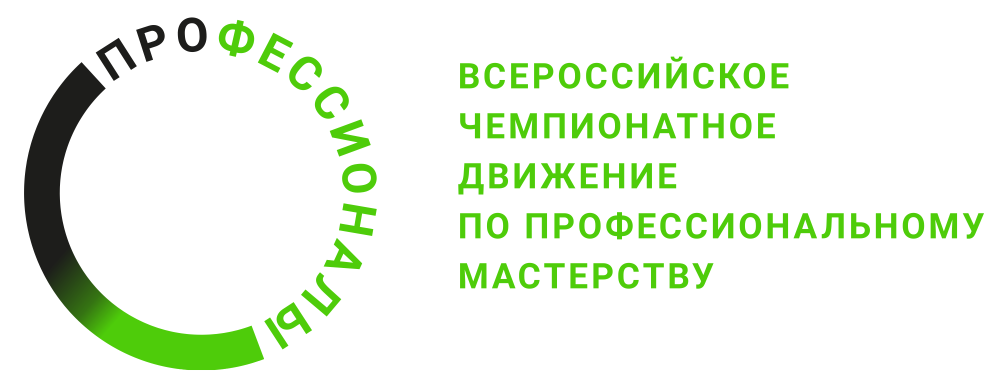 ОПИСАНИЕ КОМПЕТЕНЦИИ«Ювелирное дело»Наименование компетенции: Ювелирное делоФормат участия в соревновании: индивидуальный Описание компетенции.Профессия ювелира статусная, престижна и очень востребована. С каждым годом профессия видоизменяется, внедряются достижения высоких технологий, и она становится актуальнее. В примерах истории многие старинные украшения имеют высокую художественную ценность, приравниваются к бесценным произведениям искусства и считаются шедеврами. Сегодня же мастера ювелирного дела условно делятся на два типа. Одни изготавливают украшения на предприятиях, в основном серийные или массового производства, специализируясь на производственных процессах (монтировка, пайка, закрепка и т.д.). Другие – работают в студиях и мастерских с индивидуальными заказами, разрабатывают эскизы и выполняют эксклюзивные ювелирные изделия, сочетая в себе умения мастера ювелира и художника-дизайнера.  Ювелир может изготавливать эксклюзивные изделия, как по собственным эскизам, при прямом контакте с клиентом, так и в команде с ювелирным дизайнером, по созданным им чертежам и эскизам. Проекты могут выполняться как на бумаге, так и при помощи компьютерных программ моделирования. Как правило, ювелир работает по детализированным чертежам, поэтому он должен уметь правильно интерпретировать такие чертежи для создания ювелирных изделий в соответствии с замыслом. Отличные коммуникативные навыки и достаточно глубокие знания во многих областях ювелирного производства и дизайна имеют решающее значение для понимания того, какое изделие должно быть выполнено. От ювелира также может требоваться создание копии какого-либо изделия или применение ювелирных навыков для реставрации или ремонта существующего изделия.  При работе с драгоценными металлами от ювелира требуется точность, экономность и умение избегать неэффективного использования материалов. Такая работа требует высокого уровня профессионализма, внимания и концентрации.  Всю работу над изделием ювелир может сделать самостоятельно, но возможно сотрудничество с другими специалистами. Это позволяет разделить производственные операции для лучшего управления временем и эффективности. Важно, чтобы ювелир понимал производственные процессы, даже если они не выполняются самостоятельно. Примером этого может быть передача третьей стороне для выполнения конкретной задачи или совместное использование рабочего пространства с другими производителями ювелирных изделий или техническими специалистами с другими отраслевыми навыками. В обязанности ювелира также входит соблюдение техники безопасности при использовании любого личного инструмента и инструмента общего пользования.  Ювелирные изделия изготавливаются из драгоценных металлов и камней, которые имеют высокую стоимость. В связи с этим, от ювелира требуются абсолютная порядочность и честность, а также осведомленность о мерах безопасности и правилах закупки, производства и сбыта драгоценных металлов, камней и готовых изделий. Независимо от того, работает ли он в составе производственной группы или в качестве самостоятельного производителя, ювелир должен хорошо понимать производственные затраты, чтобы иметь возможность достичь приемлемой продажной цены при сохранении прибыльности. Профессиональная деятельность ювелира.Для ювелира существует множество мест применения своего труда:заводы и фабрики по изготовлению ювелирных изделий;индивидуальные предприятия или компании по производству ювелирных или художественных авторских изделий;ломбарды;ювелирные магазины;мастерские по ремонту ювелирных изделий;экспертные бюро по оценке стоимости ювелирных изделий.В этой профессии можно выбрать наиболее привлекательное для себя занятие – работать с металлом или любыми другими материалами, создавая изделия, или создавать эскизы, заниматься 3D-моделированием, или заниматься ремонтом и реставрацией изделий. Также возможен путь самореализации через самозанятость и создание собственных коллекций украшений.Нормативные правовые актыПоскольку Описание компетенции содержит лишь информацию, относящуюся к соответствующей компетенции, ее необходимо использовать на основании следующих документов:ФГОС СПО 072500.02 Ювелир (Приказ Минобрнауки России от 02.08.2013 N 722 (ред. от 13.07.2021);Профессиональный стандарт 04.002 Специалист по техническим процессам художественной деятельности (Приказ Минтруда России от 08.09.2014 N 611н).ЕТКС Единый тарифно-квалификационный справочник работ и профессий рабочих (ЕТКС), 2019г., выпуск №61 ЕТКС (утвержден Постановлением Минтруда РФ от 05.03.2004 N 40).Отраслевые/корпоративные стандартыВсе ювелирные изделия, производимые в России, должны соответствовать требованиям отраслевого стандарта ГОСТ 117-3-002-95 «Ювелирные изделия из драгоценных металлов. Общие технические условия». Стандарт довольно объемный, но если кратко изложить его суть, то все изделия должны быть выполнены аккуратно, без видимых дефектов (трещин, царапин, сколов, швов на внешних поверхностях) и острых краев. Вставки должны быть надежно закреплены. Квалификационные характеристики (профессиограмма):ГОСТыСплавы драгоценных металлов, применяемые для изготовления изделий, должны соответствовать требованиям: ГОСТ 30649 ГОСТ 19738-2015ГОСТ 22864-83 ГОСТ 24552-2014.ГОСТ 28353.0-89 ГОСТ 30649-99 ГОСТ 6836-2002.ГОСТ Р 53197-2008СанПин СанПиН 2.2.4.3359-16 «Санитарно-эпидемиологические требования к физическим факторам на рабочих местах».2. СанПиН 2.1.2.2645-10 «Санитарно-эпидемиологические требования к условиям проживания в жилых зданиях и помещениях».3. СН 2.2.4/2.1.8.562-96 «Шум на рабочих местах, в помещениях жилых, общественных зданий и на территории жилой застройки».4. СП 2.2.2.1327-03 «Гигиенические требования к организации технологических процессов, производственному оборудованию и рабочему инструменту».6. СП 2.2.2.540-96 «Гигиенические требования к ручным инструментам и организации работ».7. СП 1.1.1058-01 «Организация и проведение производственного контроля за соблюдением санитарных правил и выполнением санитарно-противоэпидемических (профилактических) мероприятий».  СП (СНИП) http://pravo.gov.ru/proxy/ips/?docbody=&nd=102052228Федеральный закон от 26 июня 2008 г. N 102-ФЗ «Об обеспечении единства измерений».Перечень профессиональных задач специалиста по компетенции определяется профессиональной областью специалиста и базируется на требованиях современного рынка труда к данному специалисту. http://pravo.gov.ru/proxy/ips/?docbody=&nd=1023793264. Постановление Правительства Российской Федерации от 28 сентября 2000 г. № 731 «Об утверждении Правил учета и хранения драгоценных металлов, драгоценных камней и продукции из них, а также ведения соответствующей отчетности». Приказ Минфина России от 09.12.2016 № 231н «Об утверждении Инструкции о порядке учета и хранения драгоценных металлов, драгоценных камней, продукции из них и ведения отчетности при их производстве, использовании и обращении».Постановление Правительства Российской Федерации от 6 мая 2016 г. № 394 «Об опробовании, анализе и клеймении ювелирных и других изделий из драгоценных металлов».Перечень профессиональных задач специалиста по компетенции определяется профессиональной областью специалиста и базируется на требованиях современного рынка труда к данному специалисту (Федеральный государственный образовательный стандарт среднего профессионального образования по профессии 072500.02 «Ювелир»
(утв. приказом Министерства образования и науки РФ от 2 августа 2013 г. № 722; Профессиональный стандарт 04.002 «Специалист по техническим процессам художественной деятельности» (Приказ Минтруда России от 08.09.2014 N 611н).№ п/пВиды деятельности/трудовые функции1Выполнение уникальных художественных изделий из металлов различными способами обработки.2Распиловка изделий ювелирным лобзиком, обработка напильниками, шабрение, шлифование и полировка.3Обработка металла (обработка кислотами) и патинирование.4Подготовка необходимых инструментов и приспособлений для художественной обработки металла.5Обработка металла вальцами, профильвальцами.6Гравирование изделий из простых композиций.7Пайка, распиловка, чеканка, припаивание изделий из металла и нанесение гальванических покрытий или эмалирование.8Монтировка изделий с помощью сложной клепки, шпоночных соединений.9Сборка изделий из металла с другими видами материалов.10Подготовка по собственным композициям сложных художественных изделий из металла.